 Personnel CommitteePresbytery of Southern New EnglandMay 4, 2024For Information:Personnel has approved Shannan’s sabbatical. This will be a three-month sabbatical running from October 27, 2024 through February 15, 2025. The Committee will work with Shannan to identify converge for the period she is away. Stated Clerk (Kate) will be attending GA this summer. Mark Montgomery will represent Personnel and serve on the 2025 budget committee. Staff conversations continue and Personnel will meet again as a mid-year check point in June. Respectfully submitted, 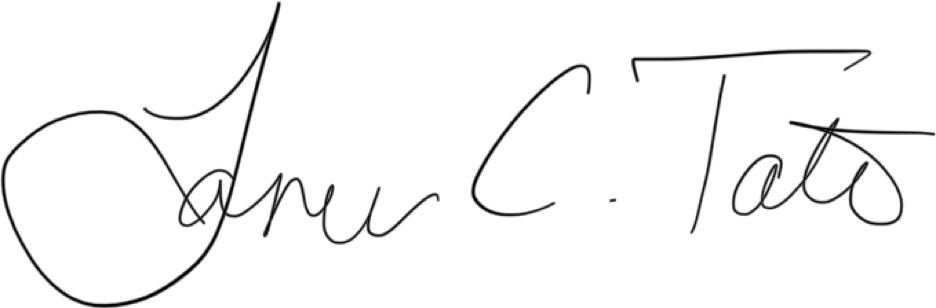 Lauren Tate, Chair